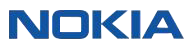 R&D Software NeVe engineerJob descriptionNokia invests in technologies important in a world where billions of devices are connected. We are focused on three businesses: network infrastructure software, hardware and services, which we offer through Nokia Networks; location intelligence, which we provide through HERE; and advanced technology development and licensing, which we pursue through Nokia Technologies. Each of these businesses is a leader in its respective field. 

Through Networks, Nokia is the world’s specialist in mobile broadband. From the first ever call on GSM, to the first call on LTE, we operate at the forefront of each generation of mobile technology. Our global experts invent the new capabilities our customers need in their networks. We provide the world’s most efficient mobile networks, the intelligence to maximize the value of those networks, and the services to make it all work seamlessly.General Purpose 
Works as an Engineer in product, system or technology program in SW/HW/System Design or Integration & Verification.Main Responsibility Area 
Overall responsibility of specified entities (e.g. features). Plans, designs and executes items in own area. Contributes to specification reviews. Works according to given tasks. Participates in work amounts estimation in own area. Consults, supports and guides own team's external interfaces. Is responsible for sharing knowledge in his/her expertise area. Gives input to process development. Performs problem isolation and resolution. Applies knowledge and experience to determine root causePosition Description
As Verification testing engineer you will be responsible for the testing of software programs for interfaces, protocols and network layer services of real-time telecommunications systems according to customer requirements.
You will work in a specific development/lab environment and be involved in all development phases: Analysis, Script Design and Implementation, Network Verification and Performance Testing, Test Automation and MaintenancePosition Requirements 
Suitable applicants should possess following set of qualifications and competencies: University/College Bachelor degree in Computer Science / Engineering or related subjectPreferable working experience (1-3 years) on IP protocols, interfaces, standards and techniques, with a substantial practical contribution to software engineering production cycles.Good testing capabilities of Packet Core Domain, including topologies, tools and methods. Good knowledge of operating systems (UNIX / LINUX) and scripting (Bash/Perl/Python). Basic Knowledge of C/C++ Programming.Company Overview
Nokia NetworksAs the world’s specialist in mobile broadband, we’ll help you enable your end users to do more than ever before with the world’s most efficient mobile networks, the intelligence to maximize their value and the services to make it all work together.

From the first ever call on GSM, to the first call on LTE, we operate at the forefront of each generation of mobile technology. Our global experts invent the new capabilities you need in your networks. We provide the world’s most efficient mobile networks, the intelligence to maximize the value of those networks, and the services to make it all work together seamlessly. With an unswerving focus on quality, efficiency and reliability we help you meet your mobile customers’ demands for universal content and connectivity more efficiently and effectively.
Together, we deliver the innovations in mobile technology that enable people and businesses everywhere to do more than ever before.
As a mobile operator, you face challenges from many sides that put your mobile network and your business model under extreme pressure.

By transforming your mobile network and your business, you’ll turn your challenges into opportunities.
Working closely with you, we deliver the products and services that will help drive your success - today and tomorrow.You are kindly requested to apply through our internet site: http://careers.networks.nokia.com/ or by sending directly your CV to: anna.kagioglou@nokia.com